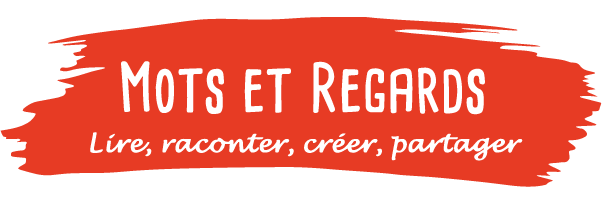 Documents à fournir pour valider l’inscription - Séjour Mots et Regards Bulletin d’adhésion rempli et signé (si applicable) 
Bulletin d’inscription rempli et signé 
Copie de la carte d’identité ou passeport de l’enfant 
Copie de la carte vitale 
Attestation de droit à l’assurance maladie 
Les certificats de vaccination 
Projet d’accueil individualisé s’il existe. 
Charte de séjour signée par les parents et par l’enfant 
